 Р Е Ш Е Н И Еот   «15»  марта  2018 года                                                                                                    № 145В соответствии с Федеральным законом от 06.10.2003 № 131-ФЗ «Об общих принципах организации местного самоуправления в Российской Федерации», и Уставом муниципального образования Ромашкинское сельское поселение муниципального образования Приозерский муниципальный район Ленинградской области, Совет депутатов муниципального образования Ромашкинское сельское поселение муниципального образования Приозерский муниципальный район Ленинградской области РЕШИЛ:1.  Провести 30 марта 2018 года в 17:00 по адресу: Ленинградская область, Приозерский район, пос. Суходолье, ул. Леншоссе, д.14 здание ДК  собрание с предполагаемым количеством участников до 200 человек, с целью решения вопросов, связанных с работой Ромашкинского клубного объединения.2. Настоящее решение вступает в силу после официального опубликования в районной газете «Приозерские ведомости» и  размещения на официальном сайте администрации муниципального образования Ромашкинское сельское поселение Приозерского района Ленинградской области www. Ромашкинское РФ.3. Контроль за исполнением Решения возложить на постоянно действующую комиссию совета депутатов по местному самоуправлению, законности, социальным вопросам, экологии (председатель – Буин А.А.).Глава муниципального образования                                                           Т. Н. БлюмРазослано: дело-2, Прокуратура-1, www. Ромашкинское РФ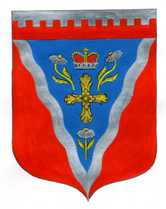 Совет депутатовмуниципального образования Ромашкинское сельское поселениемуниципального образования Приозерский муниципальный район Ленинградской области«О проведении собрания граждан  на территории муниципального образования Ромашкинское сельское поселение муниципального образования   Приозерский муниципальный район Ленинградской области»